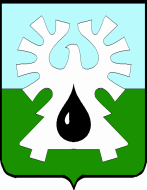 
МУНИЦИПАЛЬНОЕ ОБРАЗОВАНИЕ ГОРОД УРАЙХАНТЫ-МАНСИЙСКИЙ АВТОНОМНЫЙ ОКРУГ - ЮГРА    ДУМА ГОРОДА УРАЙ    РЕШЕНИЕ      от  24 октября 2019 года                                                	  	         № 80О награждении Благодарственным письмом Думы города УрайРассмотрев материалы, представленные для награждения Благодарственным письмом Думы города Урай, в соответствии с Положением о наградах и званиях города Урай, принятым  решением Думы города Урай от 24 мая 2012 года № 53, Дума города Урай решила:1. Наградить Благодарственным письмом Думы города Урай                    за многолетний добросовестный труд и в связи с Днем работника автомобильного и городского пассажирского транспорта Лаврова Сергея Валентиновича, водителя автомобиля автоколонны №3 общества с ограниченной ответственностью «Урайское управление технологического транспорта». 2. Опубликовать настоящее решение в газете «Знамя».Председатель Думы города Урай                                       Г.П. Александрова